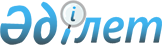 Об утверждении Правил проведения раздельных сходов местного сообщества Коргалжынского района
					
			Утративший силу
			
			
		
					Решение Коргалжынского районного маслихата Акмолинской области от 9 апреля 2014 года № 3/23. Зарегистрировано Департаментом юстиции Акмолинской области 15 мая 2014 года № 4189. Утратило силу решением Коргалжынского районного маслихата Акмолинской области от 22 декабря 2016 года № 7/12      Сноска. Утратило силу решением Коргалжынского районного маслихата Акмолинской области от 22.12.2016 № 7/12 (вводится в действие со дня официального опубликования).

      Примечание РЦПИ.

      В тексте документа сохранена пунктуация и орфография оригинала.

      В соответствии с пунктом 6 статьи 39-3 Закона Республики Казахстан от 23 января 2001 года "О местном государственном управлении и самоуправлении в Республике Казахстан", с Типовыми правилами проведения раздельных сходов местного сообщества, утвержденными постановлением Правительства Республики Казахстан 18 октября 2013 года № 1106 Коргалжынский районный маслихат РЕШИЛ:

      1. Утвердить прилагаемые Правила проведения раздельных сходов местного сообщества Коргалжынского района.

      2. Настоящее решение вступает в силу со дня государственной регистрации в Департаменте юстиции Акмолинской области и вводится в действие со дня официального опубликования.



      "СОГЛАСОВАНО"

 Правила проведения раздельных сходов местного сообщества Коргалжынского района
1. Общие положения      1. Настоящие Правила проведения раздельных сходов местного сообщества Коргалжынского района (далее – Правила) разработаны в соответствии с пунктом 6 статьи 39-3 Закона Республики Казахстан от 23 января 2001 года "О местном государственном управлении и самоуправлении в Республике Казахстан", а также Типовыми правилами проведения раздельных сходов местного сообщества, утвержденными постановлением Правительства Республики Казахстан 18 октября 2013 года № 1106 и устанавливают порядок проведения раздельных сходов местного сообщества жителей сел, сельских округов, улицы, многоквартирного жилого дома Коргалжынского района.

      2. Раздельный сход местного сообщества жителей сел, улицы, многоквартирного жилого дома (далее – раздельный сход) на территории сел, сельских округов Коргалжынского района созывается и проводится с целью избрания представителей для участия в сходе местного сообщества.

 2. Порядок проведения раздельных сходов      3. Раздельный сход созывается акимом сельского округа.

      Проведение раздельных сходов допускается при наличии положительного решения акима Коргалжынского района на проведение схода местного сообщества.

      4. О времени, месте созыва раздельных сходов и обсуждаемых вопросах население местного сообщества оповещается не позднее чем за десять календарных дней до дня его проведения через районную газету или иными способами.

      5. Проведение раздельного схода в пределах села, улицы, многоквартирного жилого дома организуется акимом сельского округа.

      6. Перед открытием раздельного схода проводится регистрация присутствующих жителей соответствующего села, улицы, многоквартирного жилого дома, имеющих право в нем участвовать.

      7. Раздельный сход открывается акимом сельского округа или уполномоченным им лицом.

      Председателем раздельного схода являются аким сельского округа или уполномоченное им лицо.

      Для оформления протокола раздельного схода открытым голосованием избирается секретарь.

      8. Кандидатуры представителей жителей села, улицы, многоквартирного жилого дома для участия в сходе местного сообщества выдвигаются участниками раздельного схода в количестве 1 % от общего числа избирателей села, улицы, многоквартирного жилого дома на территории сельского округа. Не имеют права участвовать в сходе местного сообщества и на собрании местного сообщества несовершеннолетние лица, лица, признанные судом недееспособными, а также лица, содержащиеся в местах лишения свободы по приговору суда.

      Количество представителей жителей села, улицы, многоквартирного жилого дома для участия в сходе местного сообщества определяется на основе принципа равного представительства.

      9. Голосование проводится открытым способом персонально по каждой кандидатуре. Избранными считаются кандидаты, набравшие наибольшие голоса участников раздельного схода.

      10. На раздельном сходе ведется протокол, который подписывается председателем и секретарем и передается в аппарат акима сельского округа.


					© 2012. РГП на ПХВ «Институт законодательства и правовой информации Республики Казахстан» Министерства юстиции Республики Казахстан
				
      Председатель сессии

      районного маслихата

Н.Тәжин

      Секретарь

      районного маслихата

О.Балгабаев

      И.о. Акима

      Коргалжынского района

С.Ахметов
Утверждены
решением Коргалжынского
районного маслихата
от 9 апреля 2014 года
№ 3/23